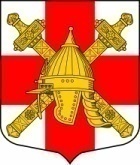 СОВЕТ ДЕПУТАТОВ СИНЯВИНСКОГО ГОРОДСКОГО ПОСЕЛЕНИЯКИРОВСКОГО МУНИЦИПАЛЬНОГО РАЙОНА ЛЕНИНГРАДСКОЙОБЛАСТИРЕШЕНИЕот   «28» октября 2021 года № 20 Об утверждении Положения о видах муниципального контроля, осуществляемых на территории Синявинского городского поселения Кировского муниципального района Ленинградской областиВ соответствии с Федеральным законом от 26.12.2008 № 294-ФЗ «О защите прав юридических лиц и индивидуальных предпринимателей при осуществлении государственного контроля (надзора) и муниципального контроля», федеральным законом от 248-ФЗ «О государственном контроле (надзоре) и муниципальном контроле  в Российской Федерации», руководствуясь Уставом  муниципального образования Синявинское городское поселение муниципального образования Кировский муниципальный район, принятого решением совета депутатов муниципального образования Синявинское городское поселение муниципального образования  Кировский муниципальный район Ленинградской области № 9 от 16.03.2009:1. Утвердить Положение о видах муниципального контроля, осуществляемых на территории Синявинского городского поселения Кировского муниципального района Ленинградской области, согласно приложению к настоящему решению.2. Настоящее решение вступает в силу после его официального опубликования (обнародования) в газете «Наше Синявино» и сети «Интернет» на официальном сайте администрации Синявинского городского поселения https://www.lo-sinyavino.ru/.Глава муниципального образования                                 	       О.Л. ГорчаковРазослано: дело, заместитель главы администрации Синявинского городского поселения, Кировская городская прокуратура, газета «Наше Синявино», официальный сайт администрации Синявинского городского поселения https://www.lo-sinyavino.ru/.Приложение к решению совета депутатов от 28 октября № 2021ПОЛОЖЕНИЕ О ВИДАХ МУНИЦИПАЛЬНОГО КОНТРОЛЯ, ОСУЩЕСТВЛЯЕМЫХ НА ТЕРРИТОРИИ СИНЯВИНСКОГО ГОРОДСКОГО ПОСЕЛЕНИЯ КИРОВСКОГО МУНИЦИПАЛЬНОГО РАЙОНА ЛЕНИНГРАДСКОЙ ОБЛАСТИ Положение о видах муниципального контроля, осуществляемых на территории Синявинского городского поселения  Кировского муниципального района Ленинградской области, (далее - Положение) разработано в соответствии с Федеральными законами от 06.10.2003 № 131-ФЗ «Об общих принципах организации местного самоуправления в Российской Федерации», от 26.12.2008 № 294-ФЗ «О защите прав юридических лиц и индивидуальных предпринимателей при осуществлении государственного контроля (надзора) и муниципального контроля»,  от 31.07.2020 № 248-ФЗ «О государственном контроле (надзоре) и муниципальном контроле в Российской Федерации», Уставом  муниципального образования Синявинское городское поселение муниципального образования Кировский муниципальный район. Настоящее Положение определяет:- порядок ведения перечня видов муниципального контроля, осуществляемых на территории Синявинского городского поселения  Кировского муниципального района Ленинградской области;- порядок ведения перечней нормативных правовых актов или их отдельных частей, содержащих обязательные требования, требования, установленные муниципальными правовыми актами, оценка соблюдения которых является предметом муниципального контроля;- порядок учета лиц и (или) объектов, в отношении которых осуществляется муниципальный контроль.1. Порядок ведения перечня видов муниципального контроля, осуществляемых на территории Синявинского городского поселения  Кировского муниципального района Ленинградской области 1.1. Перечень видов муниципального контроля, осуществляемых на территории Синявинского городского поселения  Кировского муниципального района Ленинградской области,  (далее - Перечень) определяет виды муниципального контроля и органы местного самоуправления, уполномоченные на их осуществление, на территории Синявинского городского поселения Кировского муниципального района Ленинградской области.1.2. Ведение Перечня осуществляется администрацией Синявинского городского поселения Кировского муниципального района Ленинградской области - органом местного самоуправления, уполномоченным на осуществление муниципального контроля в соответствии с действующим законодательством.1.3. В Перечень включается следующая информация:- наименование вида муниципального контроля, осуществляемого на территории Синявинского городского поселения;- наименование органа местного самоуправления Синявинского городского поселения Кировского муниципального района Ленинградской области, уполномоченного на осуществление данного вида муниципального контроля (с указанием наименования структурного подразделения органа местного самоуправления, наделенного соответствующими полномочиями);- реквизиты нормативных правовых актов Российской Федерации, муниципальных правовых актов Синявинского городского поселения, регулирующих соответствующий вид муниципального контроля.1.4. В случае принятия нормативных правовых актов, требующих внесения изменений в Перечень, актуализация Перечня осуществляется в срок не более 20 календарных дней со дня вступления в силу соответствующего нормативного правового акта. 1.5. Перечень утверждается правовым актом администрации Синявинского городского поселения  Кировского муниципального района Ленинградской области и ведется по форме согласно приложению 1 к Положению.1.6. Информация, включенная в Перечень, является общедоступной. Актуальная версия Перечня подлежит размещению на официальном сайте администрации Синявинского городского поселения  Кировского муниципального района Ленинградской области в информационной телекоммуникационной сети «Интернет» в течение 5 рабочих дней со дня вступления в силу правового акта администрации Синявинского городского поселения об утверждении Перечня либо внесении изменений в него.2. Порядок ведения перечней нормативных правовых актов или ихотдельных частей, содержащих обязательные требования, требования, установленные муниципальными правовыми актами, оценка соблюдения которых является предметом муниципального контроля2.1. Ведение Перечней нормативных правовых актов или их отдельных частей, содержащих обязательные требования, требования, установленные муниципальными правовыми актами, оценка соблюдения которых является предметом муниципального контроля (далее – Перечни обязательных требований), осуществляется администрацией Сигнявинского городского поселения  Кировского муниципального района Ленинградской области.2.2. Перечни обязательных требований утверждаются правовым актом администрации Синявинского городского поселения отдельно по каждому виду муниципального контроля.2.3. Проверка актуальности Перечней обязательных требований проводится не реже 1 раза в 3 месяца. 2.4. В случае принятия нормативных правовых актов, требующих внесения изменений в Перечни обязательных требований, актуализация Перечней обязательных требований осуществляется в срок не позднее 20 календарных дней со дня вступления в силу соответствующего нормативного правового акта. 2.5. Информация, включенная в Перечни обязательных требований, является общедоступной. Актуальная версия Перечней обязательных требований подлежит размещению на официальном сайте администрации Синявинского городского поселения в информационной телекоммуникационной сети «Интернет» в течение 5 рабочих дней со дня вступления в силу правового акта администрации Синявинского городского поселения об утверждении Перечней обязательных требований либо внесении изменений в них.Размещение в информационной телекоммуникационной сети «Интернет» Перечней обязательных требований осуществляется с использованием гиперссылок, обеспечивающих доступ к полным текстам нормативных правовых актов, включенных в Перечни обязательных требований.  3. Порядок учета лиц и (или) объектов, в отношении которых осуществляется муниципальный контроль3.1. Учет лиц и (или) объектов, в отношении которых осуществляется муниципальный контроль (далее – подконтрольные субъекты (объекты)), осуществляется администрацией Синявинского городского поселения Кировского муниципального района Ленинградской области - органом местного самоуправления, уполномоченным на осуществление муниципального контроля в соответствии с действующим законодательством.3.2. Учет подконтрольных субъектов (объектов) осуществляется раздельно по каждому виду муниципального контроля.3.3. В ходе учета подконтрольных субъектов (объектов) обобщаются данные о подконтрольных субъектах (объектах), о месте их нахождения, о результатах мероприятий по контролю, о случаях привлечения к административной ответственности. Приложение 1к ПоложениюПЕРЕЧЕНЬ ВИДОВ МУНИЦИПАЛЬНОГО КОНТРОЛЯ,ОСУЩЕСТВЛЯЕМЫХ  НА ТЕРРИТОРИИ СИНЯВИНСКОГО ГОРОДСКОГО ПОСЕЛЕНИЯ№ п.п.Наименование вида муниципального контроля, осуществляемого на территории МОНаименование органа местного самоуправления МО, уполномоченного на осуществление соответствующего вида муниципального контроля (с указанием наименования структурного подразделения органа местного самоуправления МО, наделенного соответствующими полномочиями)Реквизиты нормативных правовых актов Российской Федерации, муниципальных правовых актов Синявинского городского поселения, регулирующих соответствующий вид муниципального контроля